ASOLO MUSICA VENETO MUSICA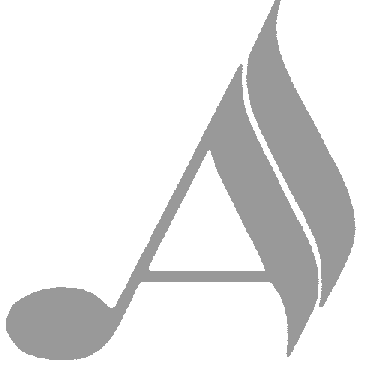 Auditorium Lo SqueroLa stagione dei concerti 2021Inizio concertiore 15.00ore 17.30Sabato 15 maggioIn ricordo di Giovanni MorelliQuartetto di VeneziaJohann Sebastian Bach: Passacaglia e Fuga (Trascr. J.Jorgensen)Ludwig van Beethoven: Quartetto in sib maggiore op.130Sabato 5 giugnoSqueroJazzDanilo Rea, pianofortePiano SoloSabato 19 giugnoSqueroJazzUri Caine, pianoforteCallithump Sabato 18 settembre – in occasione di Homo FaberL’Arte dell’ArcoRoberto Loreggian, cembaloBach Alternative Harpsichord ConcertosConcerto per clavicembalo e orchestra in Re Minore BWV 1052aConcerto per clavicembalo e orchestra in Sol Minore BWV 1056Concerto per flauto violino clavicembalo e orchestra in Re Maggiore BWV 1050aSabato 6 novembreQuartetto di VeneziaMassimo Mercelli, flautoLuigi Boccherini: Quartetto in sol maggiore op.52 n.3Wolfgang Amadeus Mozart: Quartetto per flauto ed archi in re maggiore K.285Wolfgang Amadeus Mozart: Adagio e fuga in do minoreLuigi Boccherini: Quintetto per flauto ed archi in do maggiore G.439Sabato 13 novembreSonig Tchakerian, violinoJohann Sebastian Bach: Sonate e Partite per violino soloPartita in Si minore BWV 1002Sonata in La minore BWV 1003Sabato 20 novembreMario Brunello suona e racconta JS Bach:Sonate e Partite per violino soloSonata n. 1 in sol minore per violino BWV 1001Sonata n. 2 in la minore per violino BWV 1003Sonata n. 3 in Do maggiore per violino BWV 1005Sabato 27 novembreQuartetto di VeneziaOmaggio a Stravinskijnel 50° anniversario dalla morteFranz Joseph Haydn: quartetto in mib maggiore Hob. III:38 Der ScherzIgor Stravinskij: Tre pezziPëtr Il'ič Čajkovskij: quartetto in re maggiore n.1 op.11Sabato 11 dicembreMario Brunello suona e racconta JS Bach:Sonate e Partite per violino soloPartita n. 1 in si minore per violino BWV 1002Partita n. 2 in re minore per violino BWV 1004Partita n. 3 in Mi maggiore per violino BWV 1006Sabato 18 dicembreQuartetto di VeneziaMaurizio Baglini, pianoforteJohannes Brahms: 	Quartetto in fa maggiore op.51 n.1Quintetto per pianoforte ed archi in fa minore op.34